Report z používateľského testovania Centrálnej integrovanie platformy - časť Webový prístupDátum testovania: 12.10.2022 - 13.10.2022		              Organizačný tím: Lukáš JurenaVzorka: 8 respondentov							   Matej Kučera   									           	   Petra Nemčková        								        Pozorovateľ: Michal MedňanskýV období 12.10.2022 až 17.10.2022 bolo vykonané používateľské testovanie Centrálnej integračnej platformy Webová prístup, ktorý umožní zamestnancom orgánom verejnej moci (úradníkom) vizualizovať štruktúrované dáta dostupné v IS CSRÚ. Portál je určený všetkým OVM, ktoré majú zákonný nárok na informácie príslušný objekt evidencie.Funkcionalita modulu Web prístupu bude zahŕňať:vytvorenie a aktualizácia zoznamov údajov VS na základe pripravených datasetov, ktoré bude obsahovať  minimálne informácie o:štruktúre údaja prístupného na základe prístupových práv OVM a roly používateľovformátoch zobrazenia,konfigurovanie rozhrania pre prístup k údajom VS,spracovanie asynchrónnych požiadaviek (orchestrácia na zabezpečenie spustenie procesu, ktorý bude sledovať stav vybavenia požiadavky a výsledok spracovania uloží do úložiska vybavených požiadaviekvýber a následné  poskytnutie údajov VS zo  zoznamu údajov dostupných prostredníctvom CIP v PDF a XML formáte.Vzorka respondentov

Pôvodným zámerom bolo vykonať testovanie na používateľoch, ktorí budú pracovať so portálom priamo na rôznych OVM-kách. Tento zámer sme neuskutočnili v plnom rozsahu. Testovacia verzia Obslužnej zóny je momentálne nasadená vo vládnom cloude, ktorý je zabezpečený a preto prístup k nej nie je triviálny. Zvažovali sme 4 scenáre :Respondenti prídu ku nám na MIRRIMy prídeme za respondentami na OVM-káProstredníctvom hovoru cez MS Teams odovzdáme ovládania počítača, ktorý má prístup k Obslužnej zóneTestovanie vykonáme cez hovor v MS Teams a testovacia verzia bude buď vypublikovaná do internetu alebo bude mať respondent prístup.Rozhodli sme sa pre scenár, že používatelia prídu na MIRRI, z tohto dôvodu sme mali 2 externých respondentov (MH SR a MŽP SR) a interných respondentov (MIRRI).Spolu bol Webová prístup testovaný 8 respondentami, 4 respondentami pre rolu Garant OVM a 4 respondentami pre rolu  Zamestnanec. HarmonogramKľúčovým pre testovanie bolo zorganizovanie respondentov. Boli dohodnutí respondenti na konkrétne časy. Niekedy bolo potrebné improvizovať a prispôsobiť sa, no vhodný respondenti sa našli pomerne jednoducho.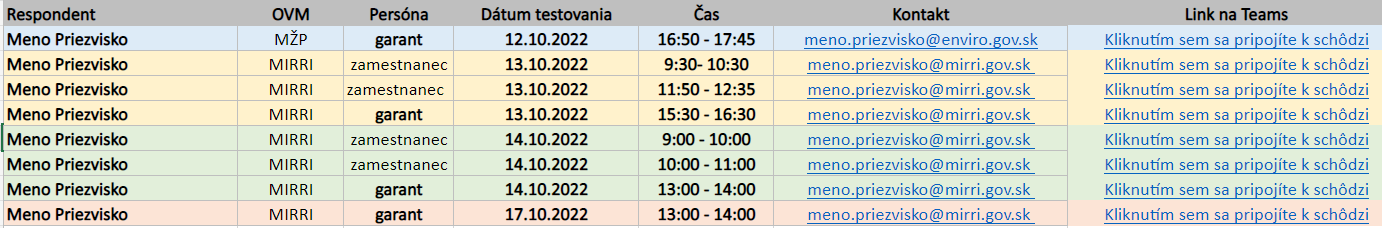 Pre každého respondenta sme vytvorili MS Teams meeting, týmto spôsobom sme vedeli nahrávať testovanie s respondentom a bolo tak možné aj online sledovanie z pohľadu pozorovateľov (pre zapisovača, externých pozorovateľov od dodávateľa riešenia).Pre každého respondenta bolo vyhradených približne 45 minút. Tento odhad sme získali 0-tým testovaním interne v tíme, ktoré prebehlo ešte pred samotnými testami. Rozhovor s úlohami trval priemerne cca 30 minút.ScenárScenár bol postavený na základe UAT testov, ktoré vytvorili dodávateľ. Bol po spoločnej konzultácii mierne upravovaný, tak aby vyhovoval pre náš účel testovania portálu. Scenár je prílohou tohto reportu. Scenár má 11 úloh pre Garanta OVM a 10 úloh pre rolu Zamestnanca.Výsledky testovania – rola Garant OVMÚloha č. 1. : Zobraz kompletný zoznam objektov evidencie Splnenie úlohy 4/4Respondent sa navigoval cez menu do Správy datasetov OE. Klikol aj na záložku menu Získať údaje a je mierne zmätený, nevie aký je rozdiel medzi OE a datasetmi. Názov záložky v menu Správa datasetov OE pôsobí mätúco, po kliknutí sa zobrazí Zoznam objektov evidencie. Respondentka by hľadala niečo, kde sa hovorí o OE; keď to vidí prvý krát prechádza menu.  Respondenti všeobecne vedeli rýchlo splniť úlohu. 

Úloha č. 2. Zobraz prehľad datasetov v rámci daného OE 
Splnenie 2/4Respondent sa navigoval s cez menu, najprv klikol na Správu objektov OE, následne prešiel do Získať údaje. Chýba mu vyhľadávanie. Deklaruje, že vidí datasety za svoje OVM v rámci “Získať údaje”. Respondentka i chcela vidieť niečo ako “moje OE” podľa toho ako je prihlásená. Respondenti  hľadajú vo vyhľadávači konkrétny výraz. Klikli na detail OE.Zo zoznamu objektov OE išla na prehľad využívaných služieb (skonštatovala, že to je len štatistika), klikla v breadcrumbs na domov a je na domovskej stránke  – zoznam podaných požiadaviek - deklaruje, že splnila úlohu a vyhľadáva za pomoci filtrov dataset. Našla žiadosť a rozklikla detial žiadosti.Úloha č. 3. Vytvor nový dataset pre vybraný objekt evidencie Splnenie 2/4 

Respondent sa navigoval cez menu Správa datasetov OE, nevidí možnosť tvorby nejakého záznamu. Klikol na Prípravu vizualizcie OE. Deklaruje, že toto by malo byť ono. Pri úlohe číslo 4 komentuje vytorenie nového datasetu. Pred testovaním, si preklikával aj túto oblasť a klikol na datasety, ktoré neboli naplnené a to ho zmiatlo a nevšimol si tlačilo pridať dataset. Následne sa mu úspešne podarilo vytvoriť dataset. Tlačidlo by očakával na konci formuláru (dole).Respondentka vyhľadala nedoplatky, klikla na detail datasetu. Vpravo našla tlačidlo na pridanie nového datasetu. Ak by nechcela nič robiť, ťahá ju to ísť dole a potvrdiť. Zaklikla všetky atribúty. Chcela by vidieť aj čo je pod atribútom. Po uložení vyšla kontextová hláška, ale nič iné sa nestalo. Čakala, že jej zagratulujú a nebude už vidieť atribúty. Našla tlačidlo vytvoriť dataset v detaile OE. Vyplnila názov, ale bez popisu. Označila všetky checkboxy, dala vytvoriť dataset. Vyskočila jej hláška, že úspešne vytvorila a zároveň že nastala chyba.Naviguje sa cez Získať údaje, zadala Nedoplatky- finančná správa - vyhľadávanie nič nenašlo. Išla späť na domovskú stránku, kde vidí svoje žiadosti. Následne klikla v menu na Správa datasetov OE. Po menšej navigácii vytvorila nový dataset.Úloha č. 4. Uprav existujúci dataset objektu evidencieSplnenie 4/4Respondentovi sme pomohli, aby mohol vykonať túto úlohu. “Bolo to dobré skryté, ale v pohode”. Zaklikol checkbox s novým atribútom a klikol uložiť. Úloha mu nerobila problém.Po uložení sa nič nestalo, vybehla iba kontextová hláška. Začala čítať dole atribúty, ktoré chcela zmeniť a zmizlo jej zo zorného poľa tlačidlo na uloženie. Otravovalo ju, že sa musí scrolovať hore ku tlačidlu. Inak bez problémov. Na zozname datasetov, klikla na úpravu datasetu, odobrala atribút bez ťažkostí a uložila zmenu.Po vytvorení ostala v “edit móde”, našla atribút, ktorý mala odstrániť a dala uložiť. Bez problémov.Úloha č. 5. Odstráň existujúci dataset objektu evidencie Splnenie 4/4Dataset odstránili absolútne bez problémov. Úloha č. 6. Pridajte nového používateľa v rámci OVM Splnenie 4/4Navigovali sa cez menu. Jeden respondent klikol na Zoznam používateľov, aby skontroloval, či ho to nevidí, následne na pridať nového používateľa. Respondenti klikli taktiež na pridanie nového používateľa. Vyplnili atribúty a dali tlačilo vytvoriť používateľ. Bez problémov.Respondenti viac krát deklarovali “nie je tam hviezdička, tak asi nemusím vypĺňať”.Úloha č. 7. Vytvor novú používateľskú skupinu a pridaj používateľaSplnenie 4/4Navigovali sa cez menu. Všimol si hneď tlačidlo a vytvoril novú skupinu používateľov. Pre zobrazenie skupiny v zoznamu musel dať refresh. Respondentka by preferovala napísanie mena nového používateľa. Mali rovnaký problém, ako v predchádzajúcej úlohe, dole by očakávali tlačidlo a museli sa prescrolovať hore pre vytvorenie skupiny.Splniť úlohu nebol pre respondentov problém.Úloha č. 8. Uprav existujúcu používateľskú skupinu Splnenie 4/4 .Respondent klikol na zobraziť detail skupiny. Prezeral si tlačidlá “Upraviť používateľa” a “Odstrániť zo skupiny”, no rýchlo našiel zelené tlačidlo Upraviť používateľov následne pridal nového používateľa do skupiny. Po pridaní si myslel, že ho to vráti na zoznam skupín. “čakal by som, že ma to vráti tam, kde som začal”.  Respondentka po vytvorení skupiny stlačila “zrušiť všetky filtre” (podobné ako refresh) a až potom jej načítalo vytvorenú skupinu. Klikla na detail, hneď si prečítala tlačidlá pri skupine, ale rýchlo vyhodnotila, že tým neupraví skupinu. Tlačidlo našla hore, klikla a upravila skupinu. Po uložení zmeny znova ostala v “edit móde” skupiny. Splniť úlohu nebol pre respondentov problém. Úloha č. 9. Odstráň existujúcu používateľskú skupinuSplnenia 4/4 
Respondenti bez problémov odstránili vytvorené používateľské skupiny.Úloha č. 10. Priradenie datasetu skupine používateľovSplnenia 3/4Respondent sa navigoval cez menu, správa datasetov OE, vybral si konkrétny OE, pre konkrétny dataset klikol upraviť priradenie datasetu a zaklikol checkbox a stlačil Uložiť zmeny.Respondentka nahlas premýšľa, že by to urobila buď na úrovni datasetu OE alebo pri skupine. Otvorila skupinu č.1, klikla na tlačidlo sprístupnené datasety. Nevidí nič ako by to priradila. Vracia sa na detail OE, zvolila upraviť priradenie datasetu. Priradila a klikla uložiť zmeny. Ďalšia išla do správy datasetov OE , deklaruje, že niekde videla “priradenie” ale nevie kde to bolo. Hľadá. Dostala sa na sprístupnené datasety pre danú skupinu. Hovorí, že tu sa to asi nedá. Išla späť na správu objektov OE. V detaile priradila oprávnenie pre skupiny. Respondentka si zobrazila skupinu, klikla na sprístupnené datasety, tam pre dataset Upraviť priradenie datasetu odobrala priradenie. Úloha č. 11. Odstránenie priradenia datasetu skupine používateľovSplnenia 4/4Išiel by spať na Objekt evidencie cez breadcrumbs a pri konkrétnom datasete by klikol na upraviť priradenie a odklikol checkbox.Po predchádzajúcej úlohe stále ostala v “edit móde” datasetu OE, odobrala moju skupinu a klikla uložiť zmeny. Odstránila bez problémov, deklaruje, že nečakala že sa musí vnoriť tak hlbo do datasetu, potom si zvykla. Očakávala by to “hore” pri správe OE. Nenapadlo by jej sa preklikávať a ísť hlbšie a hlbšie.Celkové dojmy používateľov1) Respondentovi sa páči použitie IDSK, štatistiky. Pod každý tab menu by dal vysvetlenie, na čo slúži. 2) respondentka ocenila jednoduchosť úloh. Negatívny postoj zaujala v oblasti intuitívnosti. Čakala, že priradenie skupiny ku datasetu môže vykonať na viacerých miestach 1) na datasete 2) pri skupinách - podľa respondentky to má zmysel, pretože môžeme vytvoriť dataset pre celú organizáciu a rýchlo ho priradíme všetkým skupinám alebo vytvoríme novú skupinu a rýchlo naklikáme, ktoré datatsety môže vidieť. Irituje ju, že uložiť zmeny je tlačidlo hore. Po uložení by preferovala aby sa vrátila na pôvodnú obrazovku, zneistilo ju, či sa to naozaj podarilo. Ostatné úlohy považovala za jednoduché. “Pridať, vytvoriť používateľa bolo super jednoduché”.   Pri doplnení používateľa do skupiny by očakávala, že ho môže aj vyhľadať, nie len pomocou abecedy – cez abecedu jej to prišlo menej prirodzené. Mohli by sme vylepšiť - skratku nepoužívať v položke menu. Malo by to byť vysvetlené. Tlačidlá umiestniť dolu. Vizuálne jej to príde čisté. Tlačidlá hore jej prídu ďaleko. Musí ísť očami ďaleko mimo obsahu. “je tam pomerne veľký priestor napravo, kde sa celý čas nič nedeje ”. Ocenila farebné CTA.3) Bolo to fajn. Páčilo sa jej, že garant si vie vytvoriť skupiny. Priradenie datasetu poňala z druhej stránky, “skôr skupine priradím dataset a nie, že pri datasete priradím skupinu”. Úlohy považuje za jednoduché, jedine priradenie bolo náročnejšie. Ocenila jednotný dizajn s OZ. 4) Pýtala sa, či bude ako garant dostávať notifikácie keď sa pridajú datasety, s ktorými môže disponovať, resp či si môže nastaviť notifikácie na vybrané datasety. Podľa respondentky je portál je rýchly a prehľadný. Pýta sa, či budú datasety naplnené z CSRÚ. Ak by išiel niekto pracovať, tak by mal používateľskú príručku alebo školenie, ale podľa respondentky je to rýchlo navnímateľné a rýchlo sa to dá ovládať a zorientovať sa. Správa používateľov jej išla dobre.  Tlačidlá hľadala najprv dole, vôbec si ich hore nevšimla. Atribúty by mohli byť ľudskejšie popísané, bez podrtržníkov. Nevie si predstaviť veľký dataset, či sa to bude scrolovať. Ako to bude prezerať keď ich tam bude veľa. 

Výsledky testovania – rola ZamestnanecÚloha č. 1. : Zobraz zoznam sprístupnených datasetov Splnenie úlohy 2/4 Hľadá v menu, zobrazil si zoznam objektov evidencie a deklaruje, že splnil úlohu. Respondent našiel zoznam, bola zle položená otázka. Následne ostal pri zozname podaných požiadaviek. Očakával, že dataset bude spomenutý v názve, ale keď je spomenutý v hlavičke tabuľky (pri zozname podaných požiadaviek) tak to bude v poriadku.Bez ťažkostí,  prezrel si položky menu a našiel zoznam sprístupnených datasetov. Nečakal, že na domovskej stránke bude zoznam podaných žiadostí.Vyberá vo filtri pri zozname podaných požiadaviek. Zmiatlo ho to, klikol prehľad využívaných služieb - očakáva tu zoznam služieb, čo to robí a odkliky na ne . Následne klikol na získať údaje. Deklaruje, že splnil úlohu.Úloha č. 2. Všetky moje požiadavky - detail datasetu
Splnenie 4/4Respondent ostal v zozname objektov, tam našiel predmetný dataset, no potom sa opravil, cez menu išiel na položku Získať údaje, klikol na zobraziť detail a cez filter stav požiadavky vybral všetky a vyhľadal si všetky požiadavky nad konkrétnym datasetom. Poznamenáva, že filtre dávajú možnosť filtrovať “stĺpce”, ktoré ani nie sú v tabuľke (napr. číslo požiadavky). Išiel na domovskú stránku klikom na logo. Našiel v zozname podaných požiadaviek a zobrazil detail požiadavky.Počas čítania úlohy klikol respondent v breadcrumbs na domov a dostal sa na zoznam podaných požiadaviek. Úlohu splnil takmer hneď. Nebol si istý či sú to jeho požiadavky alebo všeobecne všetky. Očakával by domovskú stránku. Zoznam podaných požiadaviek by podľa neho nemala byť domovská stránka. Na domovskej stránky by očakával niečo neutrálne, napríklad údaje o mojom účte prípadne zoznam mojich žiadostí alebo zoznam datasetov.Úloha č. 3. Zobraz detail spracovanej požiadavky Splnenie 4/4Klikol na detail žiadosti, v záložke Požiadavka prečítal spisovú značku, účel. Ďalší respondent bol na domovskej stránke, kde vyhľadal zadanú požiadavku. Zobrazenie detailu nerobil žiaden problém, deklaruje, že údaje v požiadavke nie sú dobre vidieť “pre mňa je to tiež taká bariéra, že to nevidím až tak jasne”, ale je mu jasné, že sa to preňho nedá upravovať.  Bez problémov si zobrazil. Ďalší respondent išiel cez získať údaje. Využíva filter, klikol zobraziť detail a zobrazil detail požiadavky. Bez problémov prečítal údaje.  pri kliknutí na zobraziť detail datasetu očakával zobrazenie datasetu a nie zoznamu požiadaviek nad datasetom. Mohlo by sa to volať trochu inak napr. Zobraziť detial požiadaviek alebo história požiadaviek. Úloha č. 4. Zobraz odpoveď požiadavkySplnenie 4/4
Prešiel na záložku Odpoveď, respondent si prezerá obsah, chodí hore dole, hľadá čo je odpoveď na požiadavku, vyskúšal dať Tlačiť (v čase testovania to nebolo ešte možné). Ďalej chodí hore dole, deklaruje, že odpoveď je že neevidujú nedoplatky. Klikol na záložku Odpoveď a jednoducho si zobrazil odpoveď. Chvíľku čítal a potom deklaroval, že našiel odpoveď.Zobrazil detail, v záložke klikol na odpoveď. Chvíľu skenoval text a deklaruje, že nie sú nedoplatky. Nerozumie, prečo sú v odpovedi 2x údaje o osobe. Mohlo by to mať  jednotnejší, prehľadnejší formát výpis. Prehľadnejší znamená: Uvítal by, aby identifikácia FO a zadané vstupné parametre  aby bol hore v jednej kolónke, text ...v zmysle zákona niekde úplne dole nad poznámkami. Pod identifikáciou FO a vyhľadávacích parametrov by malo byť, že sa neevidujú nedoplatky.Úloha č. 5. Zobraz históriu stavov požiadavky Splnenie 4/4
Prešiel na záložku história, zobrazil si časovú os a jednoznačne deklaruje priebeh žiadosti. Úloha č. 6. Oprava údajov v registroch Splnenie 3/4 

Respondent si myslí, že by tu niekde malo byť nejaké nahlasovanie, ide do záložky Požiadavka, hľadá v položkách menu, klikol v breadcrumboch na domov a cez filter stav požiadavky našiel položku chyba, deklaruje, že je tam aj dátum podania a dátum spracovania, takže takto by ju nahlásil. Ďalší respondent sa vrátil sa na záložku Odpoveď a klikol na tlačidlo “Opraviť v registroch”. Zmenil by údaje a dal tlačidlo odoslať. Skúša validácie napr. pri PSČ, validácie tam zatiaľ neboli ani oprava sa nedá odoslať.  Respondentovi dáva zmysel, aby bolo tlačidlo pri odpovedi, no zároveň mu dáva zmysel, aby bolo tlačidlo pre opravu údajov ako samostatná záložka vedľa histórie. Potrebuje si to preklikať, očakával by to v detailoch požiadavky. Následne našiel tlačidlo na opravu údajov v registroch. Bez problémov.Netuší ako by to urobil. Klikol na požiadavku, potom na odpoveď. Potom našiel tlačidlo opraviť v registroch. Úloha č. 7. Vytvor novú požiadavku nad vybraným datasetom OESplnenie4/4Respondenta sme navigovali, klikol na nová požiadavka, použil naše modelové IČO. Najprv ho zadal do poľa IČO. Po zapísaní čísla mu zoznam zobrazil práve 1 konkrétnu položku. Používateľ na to neklikol a išiel vyplniť položky vyššie, zapísané IČO sa mu vymazalo keďže neklikol na položku zoznamu. Následne vybral účel požiadavky, spisovú značku nevie,  preddefinovaná je fyzická osoba, zaklikol právnickú osobu vzápätí však klikol späť na FO, znova si pýta IČO. Na druhý krát klikol do zoznamu a IČO ostalo vyplnené. Klikol na uložiť požiadavku. Zobrazila sa mu chyba, že nezadal rodné číslo. Prehliada obsah a kliká na odoslať požiadavku, to však nefunguje. Zistil, že je potrebné zadať aj spisovú značku, čo mal mimo zorného poľa. Po správnosti by ho mal focus vrátiť na začiatok formulára so sumárom chýb. Zadáva spisovú značku. Pýta sa, prečo to chce rodné číslo od neho. Zaklikol PO, pre istotu uložil žiadosť ako koncept a odoslal požiadavku. Znova sa mu nedalo odoslať požiadavku, pretože pole štát je tiež povinná položka. Až potom úspešne odoslal požiadavku.Respondent išiel cez získať údaje, všimol si link Nová požiadavka, ale ostal chvíľu na domovskej stránke, kde sú moje podané žiadosť a tam očakával, že to bude môcť urobiť. Používateľ by očakával jedno globálne tlačidlo na novú požiadavku a následne v žiadosti by si vybral, nad ktorým datasetom chce urobiť požiadavku. Taktiež sa mu pozdáva riešenie s rozbaľovaním v prípade bude jeden dataset obsahovať viacero verzií. “Predpokladám, že na stránke domov budem mať najviac funkcionalít, najviac informácií, ku ktorým sa chcem dostať”. Do mena žiadateľa dal meno subjektu, rýchlo zistil, že to je meno prihláseného zamestnanca, tak sa opravil. Ako laik nevie čo je spisová značka, nemá uvedené či je to povinné pole, ide na účel žiadosti. Vyskúšal možnosť cudzinec, nerozumel prečo má zadávať znova meno a priezvisko, keď je to už hore. Ponechal zvolenú FO a zadáva IČO. Taktiež neklikol na položku zoznamu a údaje mu zmizli. Oceňuje, že je možné zadať aj názov spoločnosti bez uvedenia IČO. Dal odoslať a následne hovorí, že nebol informovaný, ktoré sú povinné polia. Pri štáte by uvítal zoznam pred vypisovaním. Respondent išiel cez získať údaje, vyhľadal dataset. Zadal novú požiadavku. Vypĺňa postupne polia. Použil svoje RČ. Takmer vzápätí na to sa mu hneď podarilo odoslať požiadavku. Respondent išiel cez získať údaje, našiel dataset, vedel, že tam budú len jeho požiadavky no všimol si tlačidlo “nová požiadavka.” Menil Meno žiadateľa. Prečítal si placeholder. Zadal svoje RČ. Klikol na odoslať požiadavku a nič sa nedialo. Pýta sa či je problém s načítaním stránky. Tlačidlo svieti na žlto (regulérny focus stav). Skúsil znovu, hovorí, že nefunguje. Potom sa prescroloval vyššie a zistil, že spisová značka je povinný údaj, čo mu vypísala chybová hláška.Úloha č. 8. Zisti/zobraz stav vytvorenej požiadavky Splnenie 4/4 .Klikol na záložku história a deklaruje stav požiadavky. V histórii je najaktuálnejší stav “Spracovávaná” no pri nadpise Detail požiadavky je modrý tag “Nová”.Išiel do histórie, deklaruje aká je stav.Využil tlačidlo hore “Späť na zoznam požiadaviek”, v zozname deklaruje stav požiadavky.Úloha č. 9. Používateľ na stránke odpovede požiadavky exportuje a uloží sprístupnené údaje do požadovaného formátuSplnenia 4/4 
Na záložke Odpoveď našiel zelené tlačidlá pre export, klikol a vyexportoval odpoveď.V záložke odpoveď si ešte prezerá údaje, ktoré mu prišli, poznamenáva, že potvrdenie o nedoplatkoch je tá najdôležitejšia informácia a mali by byť zvýraznené. Na vrchu by mohlo byť zvýraznené či je alebo nie je nedoplatok a potom zvyšok dokumentu. Respondenti vošli do detailu požiadavky a deklarujú, že by si vyexportovali odpoveď cez na to určené tlačidlá. Úloha č. 10. Vytlač sprístupnené údajeSplnenia 4/4Na záložke Odpoveď našiel zelené  šedé tlačidlo pre export, klikol a vyexportoval odpoveď. Bez problémov. Bez problémov.Celkové dojmy používateľovMalo by to byť viacej intuitívne pre používateľa, malo by to byť rozkrokované, neuviedol nič špecifické. Pri úlohe zadávania chyby dlhšie premýšľal. Prvý dojem, že čakal by aby tomu človek bez problémov rozumel, postupné kroky aby to používateľa navigovalo. Keď nevyplní (pole) tak ho to upozorní, boli upozornenia, pomohli by mu napríklad otázniky/nápovede. Bolo nutné prechádzať cez karty (záložky), človek čo to bude používať častejšie dostane k informáciám, keď ho to bude trápiť. Hneď vedieť čo kde hľadať na prvý krát je podľa respondenta obťažnejšie, na tom by sa dalo popracovať, no poznamenáva, že sa s tým dá naučiť pracovať. Podľa neho je úplne v poriadku záložky, vie čo sa so požiadavkou deje. Je to v IDSK. Komplikovanosť sa znižovala každou ďalšou úlohou keď sa s tým už naučil. Zdá sa mu zvláštne vyhľadávanie v mojich požiadavkách - filter nie je prepojený s tabuľkou. Nevie čo znamená filter “vyhľadať v požiadavkách”.Pomohlo by mu, ak by poznal všeobecný účel portálu. Bolo preňho mätúce, že ostal na domovskej obrazovke so žiadosťami. Podľa respondenta je hlavný účelom overovanie údajov, preto by zvolil ako domovskú stránku skôr získanie údajov ako zoznam podaných žiadostí. Získať údaje je primárna akcia a podané žiadosti sekundárna potreba. Je to jednouché. Respondentovi sa lepšie používajú ikony pre akcie v porovnaní s textovými linkami [testoval aj obslužnú zónu]. V záložke odpoveď v detaile žiadosti by preskupil tlačidlá, tlačidlá pre akcie by čakal iba vpravo. Hlavný predmet žiadosti, či sa evidujú alebo neevidujú v našom prípade nedoplatky sú veľmi malé. Tá primárna informácia je veľmi malá.Dalo by sa v tom nájsť, ale je to ešte trochu nedomyslené ...domovská stránka, alebo tá navigácia je trošku taká..bredcrumbs je v poriadku. Ak by chcel nájsť odpoveď alebo zoznam návrhov na úpravu údajov v registroch a nevedel by, že kde alebo , že kde mám datasety. Za služby (v prehľade využívaných služieb) považuje napr. získanie výpisu o nedoplatku, návrh na opravu údajov. Nepáči sa mu, že ked scroluje dole, tak sa mu “strácajú veci” (menu). Chcel by to skôr aby to bolo statické alebo na boku. Popracovať na domovskej stránke a statickú navigačnú lištu pre rýchly prístup.ZáverPersóna Garant OVM. Respondenti sa nezhodli čo sa týka celkových dojmov. Jedna respondentka spomína nedostaky v intuitívnosti portálu. Zhodli sa však, že tlačidlá pre potvrdenie/uloženie by mali byť dole a nie ako sú umiestnené v súčastnosti. Očakávali napríklad obojsmernú možnosť pri prideľovaní oprávnení skupinám používateľov. Ďalšia reposndentka zhodnotili portál ako rýchlo navnímateľný, rýchlo sa dá ovládať a zorientovať. Persóna zamestnanec. Respondenti hodnotili webový prístup v roli zamestnanca ako pomerne dobré no ešte nedomyslené. Pri plnení úloh nemali výrazné problémy, ale boli pasáže v riešení, ktoré sa vykonávali náročnejšie ako iné. Respondenti by ocenili domovskú stránku, respektíve negatívne hodnotili, že domovskou stránkou je stránka so Zoznamom podaných požiadaviek. Zoznam úloh na zlepšenie - 
Nutné zapracovať -  jednoduché na implementáciuVytvoriť domovskú stránku s rázcestníkmi vyplývajúcich z položiek menu. Pridať vysvetlivky, popisy čo je čo a na čo to slúži. (Vzor v Obslužnej zóne)Upraviť názvy položiek menu tak, aby bol evidentný vzťah medzi položkou menu (napr. Správa OE) a stránku kam smeruje (Zoznam objektov evidencie)Primárne CTA presunúť na koniec stránok.Po vytvorení/úprave datasetu presmerovať na detail OE.Pridať k povinným poliam označenie červenou hviezdičkou. Na začiatok “formulárovej” stránky pridať vetu, ktorá bude vysvetľovať, že polia označené hviezdičkou sú povinné.Chybové hlášky preformulovať tak, aby pomohli používateľovi odstrániť chybu. Momentálne mu iba konštatujú čo je chybné.Po pridaní nového, úprave používateľa v skupiny nastaviť presmerovanie na zoznam skupín.Po pridaní/úprave/odobratí na prácu s datasetmi pre používateľskú skupiny vytvoriť presmerovanie na úroveň vyššie. Premenovať položku menu ohľadne Prehľadu používaných služieb. Pridať do názvu štatistika.Premenovať položku menu “Získať údaje” v zmysle bodu 2.Premenovať Zoznam podaných požiadaviek na Zoznam mojich podaných požiadaviekPri detaile požiadavky zmeniť UI needitovateľných polí. Text by mal byť silnou šedou podľa palety z IDSK a pozadie poľa na najjasnejšou šedou, prípadne variácia. Musí byť splnený kontrast minimálne na úrovni AA podľa WCAG.Textové tlačidlo, ktoré vedie k zoznamu podaných žiadostí nad daným datasetom prepísať. Použiť vhodnejšiu formuláru, ktorá odzrkadľuje akciu, ktorá sa vykoná po stlačení.Pridať v detaile žiadosť záložku po histórii aj záložku na nahlasovanie opráv v údajoch. Po kliknutí rovno zobraziť formulár na opravu chýb.Sprístupniť zoznam mojich podaných návrhov na opravu v registroch - napríklad na domovskú stránku či ako položku submenu. Optimálne aj s informáciou aký je status nahláseného podania.Pri vytváraní poťiadavky pridať nápovedu pri poli IČO, že je možné vypisovať aj názov subjektu.Pri vytváraní požiadavky “fixnúť” meno a priezvisko žiadateľa podľa prihláseného používateľa.Pridať vysvetlivku pri vytváraní požiadavky čo sa očakáva v poli Spisová značka.Pri vytváraní požiadavky v poli RČ a IČO nepoužívať placehloder, ale formou nápovede nad poľom uviesť v akom tvare sa očakáva vstup od používateľa.Tlačidlá v odpovedi umiestniť vpravo (export aj tlač), resp. na jedno miesto. Nutné zapracovať -  zložité na implementáciuVnorenia sú príliš hlboké - pre detail datasetu OE musí ísť používateľ až do 4 úrovne. Zjednodušiť štruktúru. Prostredníctvom vytvorenie domovskej stránky by sa mohlo podariť odstrániť jednu úroveň.Pri jednotlivých položkách atribútov datasetu vytvoriť vizuálnu prezentáciu čo sa pod atribútom nachádza, nepoužívať podtržníky, pridať ľudskejší jazyk.Vytvoriť štruktúru/šablónu pre veľký počet atribútov v datasete. Ako to bude fungovať? Po vytvorení vybehla úspešná hláška a zároveň chybová. Skontrolovať hlášky.Po vytvorení skupiny sa neobjavila hneď v zozname skupín - používatelia boli zmätení. Na úrovni detailu používateľskej skupiny, sprístupnené datasety pridať tlačidlo pre Pridať  datasetNa úrovni detailu používateľskej skupiny, po kliknutí na “Upraviť priradenie datasetu” sa používateľ dostane pridávania oprávnení nad datasetom.  Dáva tu zmysel iba pridávať datatsety tejto skupiny alebo odstraňovať datasety tejto skupiny. Link by sme upravili na “Odstrániť priradený dataset”Upraviť filtre a tabuľku pri Zozname podaných žiadostí. V súčasnosti filter nekoreluje so stĺpcami tabuľky s výsledkami vyhľadávania. Prerobiť vizuálnu reprezentáciu “Odpovede”Hlavný predmet odpovede (nedoplatky,...) dať ako prvý, na začiatok strany, zväčšiť písmo ponechať v okolí prázdne miesto pre upriamovací efekt a zníženie kognitívnej záťaže používateľa. Údaje o osobe zjednotiť, momentálne sa javí, že sú duplicitné. Právne texty umiestniť na koniec odpovede. Povenovať sa tomuto výpisu samostatne. Využiť metódu pre evaluáciu obsahu.Pri nahlasovaní opráv v registroch implementovať validácie do polí (PSČ...)Pri vytváraní požiadavky, ak používateľ nevyplní povinné pole a odošle žiadosť implementovať funkcionalitu focusu na nevyplnené pole. Pri vytváraní požiadavky rozšíriť radiobuttony na 3 možnosti - FO, FO podnikateľ a PO. Následne pri každej položke sa bude zobrazovať iný podmienený, len relevantný obsah.Nice to have -  jednoduché na implementáciuPridať do submenu pod položku správa OE aj možnosť pre pridanie oprávnení používateľských skupín na prácu s datasetmi.Nice to have -  zložité na implementáciuPridať možnosť vidieť “moje OE”, ktoré sú pridelené môjmu OVM a možnosť vidieť všetky OE s jasným odlíšením, ktoré sú pridelené a ktoré nie.Pridať prevrátenú logiku Pridávania nových datasetov. Posunúť túto funkcionalitu do menu/na domovskú stránku. Po kliknutí by si používateľ vybral pre ktorý OE ide vytvoriť nový dataset. Pridať jedno globálne tlačidlo na vytváranie požiadaviek, kde by si používateľ vybral nad akým datasetom ide vytvoriť požiadavku a následne vyplní potrebné údaje ako je to v procese teraz. Jednalo by sa o mini službu.Pri pridávaní používateľov do skupiny pridať vyhľadávanie používateľov.Vytvoriť notifikačný modul, kde si bude môcť používateľ vybrať o aké notifikácie má záujem Jednalo by sa o upozornenia, že konkrétny OE alebo dataset je k dispozícii.Pri vytváraní požiadavky používatelia vpísali IČO, no bez kliknutia na položku zoznamu im vypísané údaje pokliknutí na iné miesto zmizli. Prehodnitiť túto funkcionalitu.Príloha č. 1: ScenárČASŤ 0 – INTRODUCTION - prečo sme sa tu zišli, čo bude nasledovať a koľko to bude trvať Dobrý deň,

moje meno je ............. a pracujem na MIRRI na oddelení XYZ. Jednou z našich úloh je testovať nové produkty, ktorými MIRRI zabezpečuje lepšiu vzájomnú dostupnosť, viditeľnosť a využiteľnosť údajov medzi rezortmi.  Práve v tomto kontexte sme sa tu dnes zišli. Dnes by chceli spolu s Vami bližšie pozrieť na naše riešenie - Centrálnu integrovanú platformu - webový prístup. Platforma slúžiť na sprístupňovanie datasetov objektov evidencie a na ich konzumovanie. Je dôležité zdôrazniť, že testujeme toto riešenie, a nie Vás.  Ja som nebol pri vývoji tohto riešenia, len ho testujem a bol by som rád, keď budete komentovať/opisovať čo robíte, nad čím premýšľate pri prechádzaní jednotlivých úloh. V rámci testovania neexistujú dobré a zlé odpovede, nemôžete urobiť nič zle. Tento náš spoločný rozhovor by som si rád zaznamenal - môj kolega/kolegyňa ........... si bude robiť poznámky a keďže sa rozprávame online, náš rozhovor by sme si radi nahrali pre prípad, že by sme v budúcnosti potrebovali niečo skontrolovať. Nahrávka a poznámky z nášho rozhovoru budú použité výhradne na účel zlepšenia systému a nebudú nikde nijakým spôsobom šírené.Súhlasíte s nahrávaním?Náš rozhovor by mal trvať približne 45 minút. Mám pripravených 12 úloh (Garant)/10 úloh (Zamestnanec), Môžeme začať alebo si potrebujete ešte niečo overiť, nechať vysvetliť?Skôr ako začneme, chcete sa niečo spýtať? (nebudem vám vedieť počas testu poradiť)ČASŤ 1 - Základné info o testovanej osobe  Meno respondenta/tky: Persóna:   Garant / zamestnanecDátum:  Čas:  Miesto rozhovoru:   Vek:  KONTROLNÉ OTÁZKYAké softvér najčatejšie pri práci s PC používate?Kde trávite čas na internete?Poznáte MIRRI? V akom kontexte ? (pokojne to opíšte vlastnými slovami)  Aké údaje najčastejšie potrebujete pri svojej práci?  ČASŤ 2a – ZADANIA pre GARANTOV ÚLOHA Č.1: Zobraz kompletný zoznam objektov evidencieChcete sa pozrieť aké všetky datasety sú dostupné v aplikácii webový prístup. Zobrazte si kompletný zoznam objektov evidencie. Ako by ste postpovali? Pre moderátoraÚLOHA Č.2: Zobraz prehľad datasetov v rámci daného OEPredstavte si, že ste pracovník Finančnej správy. Kolegovia priebežne aktualizujú tento dataset o dlžníkoch. Vrámci zastupovania musíte doplniť nový dataset. Ako zistíte, ktoré datasety sú už nahraté? Pre moderátoraÚLOHA Č.3: Vytvor nový dataset pre vybraný objekt evidencieVytvorte/pridajte nový dataset ohľadne neplatičov evidovaných na Finančnej správe.  Ako by vytvorili nový dataset? Pre moderátoraÚLOHA Č.4: Uprav existujúci dataset objektu evidenciePo pridaní datasetu a kontrole datasetu ste prišli na to, že parameter výška ďaňového nedoplatku /pohľadávky sa nezobrazuje medzi údajmi. Ako by ste postupovali, aby ste pridali aj tento parameter do datasetu?
Pre moderátoraÚLOHA Č.5: Odstráň existujúci dataset objektu evidencieMusíte zmazať neaktuálny dataset Finančná správa nedoplatky v.1. Ako budete postupovať?  Pre moderátoraÚLOHA Č.6: Pridajte nového používateľa v rámci OVMAko Grant OVM potrebujete pridať nového kolegu Michala Alana, ktorý dostane oprávnenia na prácu s datasetmi. Ako by ste postupovali?ÚLOHA Č.7: Vytvor novú používateľskú skupinu a pridaj používateľaAko Grant OVM vytvorte novú používateľskú skupinu a pridajte do nej nového kolegu Michala Alana, ktorý dostane oprávnenia na prácu s datasetmi. Ako by ste postupovali?ÚLOHA Č.8: Uprav existujúcu používateľskú skupinuNový kolega Peter Adamov má figurovať v používateľskej skupine “Moja skupina 1” aby mohol používať centrálnu integrovanú platformu. Na druhej strane kolega “Pavol Lorem” skončil a potrebujete ho vymazať. Ako by ste postupovali? ÚLOHA Č.9: Odstráň existujúcej používateľskú skupinuVrámci prerozdelenia práce potrebujete vymazať oddelenie s názvom “Moja skupina 4”. Ich agendu preberú iné oddelenia. Ako to urobíte? ÚLOHA Č.10: Priradenie datasetu skupine používateľovOddeleniam s názvom “Moja skupina 1” a “Moja skupina 2” chcete pridať oprávnenie na prácu s datasetom Finančná správa - nedoplatky. Ako pristúpite tento dataset týmto skupinám?  ÚLOHA Č.11: Odstránenie priradenia datasetu skupine používateľovPo organizačnej zmene nastal stav, že oddelenie “Moja skupina 1” nemá mať oprávnenia na prácu s datasetom Finančná správa - nedoplatky. Ako by ste vykonali túto zmenu?ČASŤ 2b – ZADANIA pre ZAMESTNANCOVÚLOHA Č.1: Zobraz zoznam sprístupnených datasetovAko zamestnanec budete pracovať s cip - webový prístup. Zistite, aké datasety máte k dispozícii. Ako by ste postupovali?  Pre moderátoraÚLOHA Č.2: Všetky moje požiadavky - detail datasetuUž ste podali viacero požiadaviek na rôzne datasety. Vyfiltrujte si zo všetkých požiadaviek Finančná správa – nedoplatky v.3  Aká je spisová značka? Ako by ste postupovali? Pre moderátoraÚLOHA Č.3: Zobraz detail spracovanej požiadavkyZobrazte si detial tejto žiadosti, aké je meno žiadateľa, Pruezvisko, Spisová značka a účel žiadosti?  Chcete vidieť vstupnú žiadosť o sprístupnenie. Ako by ste postupovali?Pre moderátoraÚLOHA Č.4: Zobraz odpoveď požiadavkyNa Vašu požiadavku na ohľadne sprístupnenie údajov ste od príslušného rezortu dostali odpoveď. Kde by ste ju hľadali? Pre moderátoraÚLOHA Č.5: Zobraz históriu stavov požiadavkyPotrebujete dohľadať na pracovné účely čo sa dialo s Vašou žiadosťou o sprístupnenie údajov. Ako by ste postupovali? Pre moderátora  ÚLOHA Č.6: Oprava údajov v registrochVšimli ste si, že poskytnuté údaje nekorešpondujú s tými, ktoré máte o subjekte vy. Číslo domu, ktoré Vám poskytli je z občianskeho preukazu, preto je potrebné, aby ste vykonali opravu údajov. Ako budete postupovať?  Pre moderátora ÚLOHA Č.7: Vytvor novú požiadavku nad vybraným datasetom OEZadajte novú požiadavku o kontrolu údajov o nedopalatkoch na Finančnej správe. Použite bude svoje RČ prípadne IČO 44719507  
Pre moderátoraÚLOHA Č.8: Zisti/zobraz stav vytvorenej požiadavkyPo niekoľkých dňoch o zadania požiadavky stále nemáte sprístupnený požadovaný dataset a chcete vedieť čo sa deje s Vašou požiadavkou. Ako budete postupovať? ÚLOHA Č.9: Používateľ na stránke odpovede požiadavky exportuje a uloží sprístupnené údaje do požadovaného formátuKeď ste už dostali požadované údaje chcete si ich uložiť, aby ste s nimi mohli ďalej pracovať. Ako budete postupovať? ÚLOHA Č.10: Vytlač sprístupnené údajeChcete si obdržané údaje vytlačiť. Ako by ste postupovali? ČASŤ 3 - ZÁVER (Dojmy a pocity z úloh - vlastnými slovami + rekapitulácia) - Ako sa cítite po testovaní?  - Aké sú vaše celkové pocity z riešenia týchto úloh? - Čo Vás pri riešení úloh najviac zaujalo (pozitívne alebo negatívne)?- Čo sa vám osobne páčilo/nepáčilo na webe (hociktorej jej časti)? - Čo šlo podľa vás hladko a naopak, pri čom ste pociťovali problém? Ak spomenú negatíva.... - čo by vám pomohlo tieto pocity / problémy prekonať?  - Čo by sme podľa vás mohli na webe zlepšiť ? ZOZNAM VŠETKÝCH ULOHÚLOHA SPLNENÁ AK = respondent nájde kompletný zoznam objektov evidencie na krate “Správa datasetov” NEÚSPECH = KLIK HOCIKAM INAM ÚLOHA SPLNENÁ AK = repsondent klikne na “upraviť datasety” na záložke “správa datasetov”NEÚSPECH = KLIK HOCIKAM INAMÚLOHA SPLNENÁ AK = respondent kliknem na tlačidlo pridať nový dataset a vyplní fomrulár, uloži, priradí skupinu, uloží.NEÚSPECH = Ak klikne na “Priradiť dataset”, alebo nenájde ako pridať nový datasetÚLOHA SPLNENÁ AK = respondent klikne na “upraviť dataset” a deklaruje, že odkliklne checkbox “Výška” a stlačí uložiť.NEÚSPECH = KLIK HOCIKAM INAMÚLOHA SPLNENÁ AK = klikne na odstrániť datasetNEÚSPECH = KLIK HOCIKAM INAMÚLOHA SPLNENÁ AK = pridá nového zamestnancaCESTA K ÚSPECHU 1 = správa používateľov - Nový používateľCESTA K ÚSPECHU 2 = správa používateľov - zoznam používateľov -  Nový používateľNEÚSPECH = KLIK HOCIKAM INAMCESTA K ÚSPECHU 1 = nadpis AKTUALITY - > ciel CESTA K ÚSPECHU 2 = link ZOBRAZIT VSETKY pri segmente AKTUALITY - > cielNEÚSPECH = KLIK HOCIKAM INAMÚLOHA SPLNENÁ AK = pridá používateľa Peter Adamov a odstráni používateľa  Pavol LoremNEÚSPECH = KLIK HOCIKAM INAMÚLOHA SPLNENÁ AK = klikne na odstrániť skupinu.NEÚSPECH = KLIK HOCIKAM INAMÚLOHA SPLNENÁ AK = respondent v detaile OE klikne na priradiť dataset a tam vyberie obe používateľské skupiny. NEÚSPECH = KLIK HOCIKAM INAMÚLOHA SPLNENÁ AK = respondent v detaile OE klikne na priradiť dataset a tam odcheckne Moju skupinu 1.NEÚSPECH = KLIK HOCIKAM INAMÚLOHA SPLNENÁ AK = respondent si zobrazí všetky jemu dostupné datasety, na ktoré má oprávnenia - “získať údaje” - “zoznam datasetov”NEÚSPECH = KLIK HOCIKAM INAMÚLOHA SPLNENÁ AK = na homepage si zadá do filtru dataset, klikne hladat a následne pri datasete klikne na zobraziť detail NEÚSPECH = KLIK HOCIKAM INAMÚLOHA SPLNENÁ AK = rozklikne detail požiadavky nad “Nedoplatkami voči finančnej správe SR”NEÚSPECH = KLIK HOCIKAM INAMÚLOHA SPLNENÁ AK = tester nájde registračný formulár na subpage k udalosti PS Lepsie Data NEÚSPECH = KLIK HOCIKAM INAMÚLOHA SPLNENÁ AK = tester nájde subpage so záznamom udalosti PS Lepsie Data z MájaNEÚSPECH = KLIK HOCIKAM INAMÚLOHA SPLNENÁ AK = vyplní “Novú žiadosť na opravu údajov ” - NEÚSPECH = KLIK HOCIKAM INAMÚLOHA SPLNENÁ AK = vyplní správne “novú požiadavku” - musí si zobraziť dataset o nepaltičoch a potom zadať novú požiadavku.NEÚSPECH = KLIK HOCIKAM INAMÚLOHA SPLNENÁ AK = na homepagei si pozrie stav, bude deklarovať aký je stavZískať údaje - detial datasetu - zobraziť detial (požiadavky)NEÚSPECH = KLIK HOCIKAM INAMÚLOHA SPLNENÁ AK = odpoveď požiadavky a stiahne/uloží si údajeNEÚSPECH = KLIK HOCIKAM INAMÚLOHA SPLNENÁ AK = tester dôjde na subpage AKTUALITY, nie NOVINKYNEÚSPECH = KLIK HOCIKAM INAMAkcia (obrazovka, sekcia, rola)Očakávaný výsledokPrihlasovacia obrazovka0Zmeň si svoje heslo a prihlás sa nímPoužívateľ je prihlásený s novým heslomSpráva datasetov – rola Garant1Zobraz OEPoužívateľ vidí detail konkrétneho OE 2Zobraz prehľad datasetov v rámci daného OEPoužívateľ vidí pre vybraný OE prehľad datasetov3Vytvor nový dataset pre vybraný OEPoužívateľ priradí zoznam atribútov a vytvorí nový dataset4Uprav existujúci dataset OEPoužívateľ vidí detail existujúceho datasetu, upraví zoznam priradených atribútov a zmeny uloží5Odstráň existujúci dataset OEPoužívateľ odstráni vybraný dataset zo zoznamu datasetov OEPoužívateľské skupiny – rola Garant6Pridajte nového používateľa v rámci OVMPoužívateľ pridal nového používateľa za OVM7Vytvor novú používateľskú skupinu a pridajte používateľaPoužívateľ vytvorí novú používateľskú skupinu a priradí do nej všetkých alebo jednotlivých pracovníkov OVM a skupinu uloží8Uprav existujúcu používateľskú skupinuPoužívateľ v detaile existujúcej používateľskej skupiny odstráni a/alebo priradí pracovníkov OVM9Odstráň existujúcej používateľskú skupinuPoužívateľ odstráni zo zoznamu používateľských skupín vybranú skupinu10Priradenie datasetu skupine používateľovPoužívateľ priradí používateľskú skupinu pre vybraný dataset 11Odstránenie priradenia datasetu skupine používateľovPoužívateľ odstráni priradenie používateľskej skupiny pre vybraný datasetPrehľad využívaných služieb – rola Zamestnanec1Zobraz zoznam sprístupnených datasetov Používateľ vidí prehľad platných datasetov2Zobraz detail datasetuPoužívateľ vidí prehľad svojich podaných požiadaviek vrátane ich stavov3Zobraz detail spracovanej požiadavkyPoužívateľ vidí detail požiadavky (vstupnú žiadosť o sprístupnenie údajov)4Zobraz odpoveď požiadavkyPoužívateľ vidí odpoveď so sprístupnenými údajmi5Zobraz históriu stavov požiadavkyPoužívateľ vidí históriu stavov požiadavkyVytvorenie a zobrazenie požiadavky na získanie údajov – rola Zamestnanec OVM6Vytvor novú požiadavku nad vybraným datasetom OEPoužívateľ vytvoril novú požiadavku7Zisti/zobraz stav vytvorenej požiadavkyPoužívateľ vidí detail a stav spracovania požiadavky v prehľade svojich podaných požiadaviek8Zobrazenie odpovede požiadavkyPoužívateľ vidí odpoveď požiadavky so sprístupnenými údajmiExport a tlač sprístupnených údajov – rola Zamestnanec9Používateľ na stránke odpovede požiadavky exportuje a uloží sprístupnené údaje do požadovaného formátuPoužívateľ uloží na disk súbor v požadovanom formáte (CSV, PDF)10Vytlač sprístupnené údajePoužívateľ vytlačí požadované údaje